МІНІСТЕРСТВО ОСВІТИ І НАУКИ УКРАЇНИНАЦІОНАЛЬНИЙ ТЕХНІЧНИЙ УНІВЕРСИТЕТ«ХАРКІВСЬКИЙ ПОЛІТЕХНІЧНИЙ ІНСТИТУТ»Кафедра 				Зварювання 							(назва кафедри, яка забезпечує викладання дисципліни)«ЗАТВЕРДЖУЮ»Завідувач кафедри 	Зварювання	(Назва кафедри)____________   Сергій ЛУЗАН(Підпис)			(Ініціали та Прізвище)	«_30_» __серпня	_ 2022 рокуРОБОЧА ПРОГРАМА НАВЧАЛЬНОЇ ДИСЦИПЛИНИ					Основи інформатики						(Назва навчальної дисципліни)рівень вищої освіти 	Перший (бакалаврський)						Перший (бакалаврський) / другий (магістерський)галуз знань 		13. Механічна інженерія						(Шифр і назва)спеціальність 		131. Прикладна механіка						(Шифр і назва)спеціалізація 		131.11. Зварювання і спорідненні процеси та технології	(Шифр і назва)освітня програма 	Прикладна механіка							(Назви освітніх програм спеціальностей )вид дисципліни 		Професійна підготовка						(Загальна підготовка / професійна підготовка)Форма навчання 		Денна									(Денна / заочна)Харків – 2022 рікЛИСТ ЗАТВЕРДЖЕННЯРобоча програма з навчальної дисципліни Основи інформатики		 	(назва дисципліни)Роробники:	Доц., к.т.н., доц. кафедри				В’ячеслав МАРШУБА	(Посада, наукова ступень та вчене звання)		(Підпис) 		(Ініціали та Прізвище)(Посада, наукова ступень та вчене звання)		(Підпис) 		(Ініціали та Прізвище)Робоча програма розглянута та затверджена на засіданні кафедри						Зварювання 						(Назва кафедри, яка забезпечує викладання дисципліни)	Науково-навчального інституту механичної інженерії і транспорту							НТУ «ХПІ»						Протокол від «   30   » 	серпня	 2022 року №	15	Завідувач кафедри 	Зварювання 				Сергій ЛУЗАН(Назва кафедри)			(Підпис)			(Ініціали та Прізвище)ЛИСТОК ПОГОДЖЕННЯГолова групи забезпеченняспеціальності 	проф., д.т.н. Ольга Іванівна ПОНОМАРЕНКО			«  20  »	листопада	 2022 рокуЛИСТ ПЕРЕЗАТВЕРДЖЕННЯРОБОЧОЇ НАВЧАЛЬНОЇ ПРОГРАМИМЕТА, КОМПЕТЕНТНОСТІ, РЕЗУЛЬТАТИ НАВЧАННЯ НА СТРУКТУРНО-ЛОГІЧНА СХЕМА ВИВЧЕННЯ НАВЧАЛЬНОЇ ДИСЦИПЛИНИМета: ознайомлення з основами інформаційного забезпечення та набуття студентами базових знань для роботи з ПЕОМ для вирішення поставлених завдань зварювального виробництва при виготовленні різноманітних конструкцій, а також з методикою та програмним забезпеченням (MS Office (MS Word, MS Excel, MS PowerPoint, MS Access, MS Visio та ін.)) усього курсу дисциплін по спеціалісті. З особливостями програмного забезпечення, як частини набуття професійної компе-тенції майбутнього спеціаліста по зварювальному виробництву.Основними завданнями вивчення дисципліни «Основи інформатики» є отримання студентами навичок користування комп’ютерною технікою (ПЕОМ) і сучасними прикладними програмами, що в кінцевому результаті сприятиме професійній адаптації в сучасному інформаційному просторі.Зазначеним видом професійної діяльності та відповідними професійними компетенціями студент, що навчається, в ході освоєння професійного модуля повинен:– мати практичний досвід:• при користуванні персональним комп’ютером (ПЕОМ) та праця у сучасно-му операційному середовищі;• у розв’язуванні типових задач при створюванні необхідних показових прикладних продуктів (текстових документів, електронних таблиць, презентацій та доповідей, графічної інформації тощо);• у самостійної роботи з навчальною, науковою і довідниковою літературою в галузі інформаційно-обчислювальної техніки та суміжних дисциплінах;• у опануванні мовою інформатики та комп’ютерної техніки, як засобом наукового пізнання, який забезпечує: вільне читання і розуміння підручників з інформатики, слухання і конспектування лекцій з інформатики, усне і письмове складання заліків і іспитів з інформатики.- вміти:• проводити основні операції над інформаційними об’єктами, зокрема ство-рювати та опрацьовувати інформаційні об’єкти в різних програмних середовищах; • здійснювати пошук необхідних інформаційних матеріалів (відомостей) з використанням пошукових систем, зокрема в Інтернеті;• алгоритмічно, логічно та критично мислити;• висувати нескладні гіпотези навчально-пізнавального характеру і перевіря-ти їх при розв’язуванні практичних задач з використанням інформаційно-комуні-каційних технологій на ПЕОМ; • використовувати засоби ПЕОМ для обміну повідомленнями та організації співпраці при розв’язуванні навчальних, в тому числі які виникають при навчанні інших предметів, виробничих, дослідницьких і практичних життєвих завдань;• планувати, організовувати та здійснювати індивідуальну і колективну діяльність в інформаційному середовищі; • безпечно працювати з інформаційними системами.- знати:• порядок визначення інформації, її властивості, інформаційні процеси та інформаційні системи;• загальні принципи розв'язування задач за допомогою комп'ютера з вико-ристанням програмного забезпечення загального та навчального призначення;• принципи будови і дії вузлів комп'ютера та основи програмного забез-печення навчального процесу;• можливості використання глобальної мережі Інтернет, пошук потрібних відомостей для вирішання навчальних та виробничих завдань;• техніку безпеки проведення робіт на ПЕОМ.Компетентності: інтегральні:  здатність розв’язувати типові та складні спеціалізовані задачі та практичні проблеми у професійній діяльності у галузі зварювання, що стосуються застосування персонального комп’ютера та роботи з програмами загального призначення, та передбачає проведення досліджень та/або здійснення інновацій і характеризується комплексністю та невизначеністю вимог. загальні: здатність застосовувати знання в практичних ситуаціях; здатність до вибору стратегії спілкування;  здатність працювати в команді; навички міжособистісної взаємодії; навички використання інформаційних і комунікаційних технологій; здатність до абстрактного мислення, аналізу та синтезу, здатність вчитися і бути сучасно навченим; здатність оцінювати та забезпечувати якість виконуваних робіт; визначеність і наполегливість щодо поставлених завдань і взятих обов’яз-ків. спеціальні (фахові, предметні): здатність до обробки державної, спеціальної та економічної інформації:■ за будь-яких обставин з використанням стандартних процедур, включаю-чи сучасні комп’ютерні інформаційні технології, вміти: визначати джерело та/або місце знаходження потрібної інформації в залежності від її типу; отримувати не-обхідну інформацію з визначеного джерела; опрацьовувати та аналізувати отри-ману інформацію:■ демонструвати навички роботи з персональним комп’ютером та пошуку спеціальних даних по зварюванню з використанням інформаційних технологій;■ визначати можливості застосування інформаційних технологій та ПЄОМ у зварюванні;■ використовувати методи опрацювання зварювальної інформації;■ пояснювати принципи формалізації і алгоритмізації технологічних задач по зварюванню та принципи моделювання.Результати навчання: Інтегративні кінцеві програмні результати навчання, формуванню яких сприяє дисципліна «Основи інформатики»: сформованість у студента компе-тентності у галузі ІКТ.Результати навчання з дисципліни «Основи інформатики»: придбати теоретичний та практичний досвід: здатність ефективно використовувати сучасні програми загального та спеціального призначення у галузі зварювання; здатність самостійно опановувати програмні засоби різного призначення та оновлювати й інтегрувати набуті знання; здатність оцінювати роль нових інформаційно-комунікаційних технологій у галузі зварювання з перспективами розвитку комп’ютерної техніки.Структурно-логічна схема вивчення навчальної дисципліниОПИС НАВЧАЛЬНОЇ ДИСЦИПЛІНИ(Розділ навчального часу за семестрами та видами навчальних занять)Співвідношення кількості годин аудиторних занять до загального обсягускладає 53 (%):СТРУКТУРА НАВЧАЛЬНОЇ ДИСЦИПЛІНИСАМОСТЙНА РОБОТАИНДИВІДУАЛЬНІ ЗАВДАННЯМЕТОДИ НАВЧАННЯЗаняття проводяться в навчальних аудиторіях і лабораторіях, оснащених не-обхідним навчальним, методичним, інформаційним, програмним забезпеченням.У викладанні професійного модуля передбачається з метою реалізації ком-петентного підходу використання активних і інтерактивних форм проведення за-нять: ігрові технології, тренінги, групові дискусії, розбір конкретних виробничих ситуацій, рейтингова технологія оцінювання знань учнів, інформаційно-комунікативні технології.Консультації для учнів очної форми одержання освіти передбачаються в об-сязі 20 годин на навчальну групу на кожен навчальний рік.Консультаційна допомога здійснюється в індивідуальній, груповій, усній, дистанційної та письмовій формах.Освоєння даного модуля передує вивчення дисциплін:– загального гуманітарного та соціально-економічного циклу: «Основи філософії», «Історія», «Психологія спілкування», «Іноземна мова», «Фізична ку-льтура».– математичного і загального природничого циклу: «Математика», «Фі-зика», «Інформатика».– професійного циклу: «Технічна механіка», «Інженерна графіка »,« Мате-ріалознавство», « Електротехніка та електроніка », «Метрологія, стандартизація та сертифікація», «Безпека життєдіяльності», «Введення до фаху», «Прикладне ма-теріалознавство», «Металографія зварних з'єднань».МЕТОДИ КОНТРОЛЮПеревірка освоєння виду професійної діяльності передбачає перевірку осво-єння необхідних для даної професійної діяльності професійних і загальних компе-тенцій.Робоча програма містить перелік результатів освоєння даного модуля (про-фесійних і загальних компетенцій); опис основних показники оцінки результату, а також вказівку конкретних форм і методів контролю і оцінки результатів.Оцінка якості освоєння дисципліни проводиться за результатами наступних контролюючих заходів:Для оцінки якості освоєння дисципліни при проведенні контролюючих заходів передбачені наступні засоби (фонд оціночних засобів):1. Контрольні питання, що задаються при виконанні і захисту лабораторних робіт (наприклад):– За якою ознакою класифікують зварювальні підприємства?;– Потокові технологічні лінії організації зварювального підприємства;– Системи напрямку електрода по стику при дугового зварювання;– Системи керування джерелами живлення зварювальної дуги;2. Питання, що виносяться на іспити (приклад питань у квитку):– Типові регулятори часу і циклу зварювання;– Визначить, що мають на увазі, під термінами виробнича та службово-побутова площа цеху?;– Сучасні засоби та прилади для керування процесом електрошлакового зварювання.ПИТАННЯ, ЩОДО МОДУЛЬНИХ КОНТРОЛЬНИХ РОБІТРОЗПОДІЛ БАЛІВ, ЯКІ ОТРИМУЮТЬ СТУДЕНТИ, ТА ШКАЛА ОЦІНЮВАННЯ ЗНАНЬ ТА ВМІНЬ (НАЦІОНАЛЬНА ТА ECTS)Таблиця 1 – Розподіл балів для оцінювання поточної успішності студентаТаблиця 2 – Шкала оцінювання знань та умінь: національна та ECTSНАВЧАЛЬНО-МЕТОДИЧНЕ ЗАБЕЗПЕЧЕННЯНАВЧАЛЬНОЇ ДИСЦИПЛИНИ(надається перелік складових навчально-методичного забезпечення навчальної дисципліни та посилання на сайт, де вони розташовані)Навчальна літератураНаочні посібники1. Плакати.2. Стенди;3. Лабораторне обладнання (персональні комп’ютери).Додаток 14НАВЧАЛЬНО-МЕТОДИЧНЕ ЗАБЕЗПЕЧЕННЯНАВЧАЛЬНОЇ ДИСЦИПЛИНИ(надається перелік складових навчально-методичного забезпечення навчальної дисципліни та посилання на сайт, де вони розташовані)РЕКОМЕНДОВАНА ЛІТЕРАТУРА1. Базова література2. Допоміжна література3. Навчальна література3. Плакаты.4. Обладнання комп’ютерної лабораторії.Додаток 15ІНФОРМАЦІЙНІ РЕСУРСИ В ІНТЕРНЕТІ(перелік інформаційних ресурсів)1. Посилання на сайти та Веб-сторінки2. Посилання на відеоШифр та назва спеціальностіПІБ головигрупи забезпеченняПідпис131. ПрикладнамеханікаПроф. Ольга ПОНОМАРЕНКОДата засідання кафедри – розробника РПНДНомер протоколуПідпис завідуючого кафедриПідпис голови НМК (для дисциплін загальної підготовки за спеціальністю) або завідуючого випусковою кафедри (для дисциплін професійної підготовки зі спеціалізації, якщо РПНД розроблена не випусковою кафедрою)Попередні дисципліни:Наступні дисципліни:МатематикаЗварювання пластмасФізикаЗварювальні конструкції та їх виробництвоІнформатика у середньої школиДугове зварюванняІноземна моваАвтоматичне керування зварюваннямЕлектрозварювальні установкиЗварювані джерела живленняЗдатність до зварювання конструкційних матеріалівМодернізація зварювальних цехівСертифікація та системи управління якістюСертифікація та системи управління якістюСеместрЗагальний обсяг (годин) / кредитів ЕСТS*З нихЗ нихЗа видами аудиторних занять (годин)За видами аудиторних занять (годин)За видами аудиторних занять (годин)Індивідуальні заняття студентів(КП, КР, РГ, Р, РЕ)Поточний контрольСеместровий контрольСеместровий контрольСеместрЗагальний обсяг (годин) / кредитів ЕСТS*Аудиторні заняття, (годин)Самостійні заняття (годин)ЛекціїЛабораторні заняттяПрактичні заняття, семінариІндивідуальні заняття студентів(КП, КР, РГ, Р, РЕ)Контрольні роботи(кількість робіт)ЗалікІспит1234567891011190/3,04842161616(Р)+№ з/пВиди навчальних занять(Л, ЛЗ, ПЗ, СР)Кількість годинНомер семестру (якщо дисципліна викладається у декількох семестрах).Назви змістових модулів.Найменування тем та питань кожного заняття.Завдання на самостійну роботу.Рекомендована література (базова, допоміжна)12345Змістовий модуль №1ОПЕРАЦІЙНІ СИСТЕМИ СЕРЕДОВИЩ WINDOWS ТА ІНШИХ1.Лк.№12Тема №1. ВСТУП. ЗАГАЛЬНІ ВІДОМОСТІ ПРО ДИСЦИПЛІНУ. ОСНОВНІ ПОНЯТТЯ ПРО ІНФОРМАНТИКУ.1. Зміст курсу «Основи інформатики»2. Використана література.3. Вступ.4. Інформатика, як наука та сфера діяльності.5. Історія розвитку комп’ютерної техніки.6. Поняття про інформацію та інформаційні про-цеси.7. Одиниці вимірювання обсягу інформації.8. Інформаційні системи. Класифікація інфор-маційних систем.9. Розвиток і використання інформаційних тех-нологій.10. Програмне забезпечення комп’ютера.11. Класифікація програмного забезпечення.12. Апаратне забезпечення ПЕОМ.13. Види комп'ютерів і комп'ютерних систем.14. Структура даних на програмних носіях.15. Програмне забезпечення ПЕОМ та його кла-сифікація.16. Призначення та функції операційних систем.[1-20] та ресурси Інтернет2.Лк.№22Тема №2. АЛГОРИТМИ. КОМП’ЮТОРНІ ПРОГРАМИ.1. Кодування, збереження і опрацювання ін-формації в комп’ютері: Кодування інформації в комп’ютері; Збереження інформації в комп’ютері; Опрацювання інформації в комп’ютері.2. Опис існуючих програм та їх можливостей: Системне програмне забезпечення; Прикладне програмне забезпечення; Системи програмування.[1-20] та ресурси Інтернет3.Лб.2Лабораторна робота №1: ТЕКСТОВИЙ РЕ-ДАКТОР WORD FOR WINDOWS. ФОРМАТУ-ВАННЯ ДОКУМЕНТІВ.Комп’ютер. обладнан., плакати.123454.Пз.4Практична робота №1: ОСНОВИ РОБОТИ З ОS WINDOWS 8.1.[1-20] та ресурси Інтернет5.Лб.2Лабораторна робота №2: ТЕКСТОВИЙ РЕ-ДАКТОР WORD FOR WINDOWS. ПРЕДСТАВ-ЛЕННЯ ІНФОРМАЦІЇ В ТАБЛИЧНІЙ ФОРМІКомп’ютер. обладнан., плакати.6.Пз.4Практична робота №2 WINDOWS XP, 2000, 2003, 2010 ТА ІНШІ. ВІКНА ТА ДІЇ З НИМИ.[1-20] та ресурси Інтернет7.Лк.№32Тема №3. ОПЕРАЦІЙНА СИСТЕМА WIN-DOWS. СТАНДАРТНІ ПРОГРАМИ ОПЕРАЦІЙ-НОЇ СИСТЕМИ WINDOWS.1. Операційна система Windows. Робота з об’єк-тами операційної системи Windows: Загальні відомості про операційну систему Windows; Основні поняття Windows;2. Основні об’єкти в ОС. Поняття файлу. Катало-ги файлів. Шлях до файлу.3. Інші операційні системи – Linux, MacOS X.4. Піктограми їх призначення: Текстовий та графічний інтерфейс; Поняття вікна та піктограми у графічному інтерфейсі; Вікно додатку; Вікно документу; Діалогове вікно; Особливості меню у графічному інтерфейсі.5. Основні вказівки для роботи з об’єктами: ви-ділення, перейменування, створення, відкривання, ко-піювання, перенесення, вилучення, відновлення, пе-регляд властивостей: Виділення об’єктів у OS Windows; Перейменування об’єктів у OS Windows; Створення об’єктів у OS Windows Відкривання об’єктів у OS Windows; Копіювання об’єктів у OS Windows; Перенесення об’єктів у OS Windows; Вилучення об’єктів у OS Windows; Відновлення об’єктів у OS Windows; Перегляд властивостей об’єктів у OS Win-dows; Робота над об’єктами за допомогою прог-рами Total Commander.6. Довідкова система операційної системи Win-dows Виклик довідки у Windows-10.7. Службове програмне забезпечення. Основні службові програми Windows: Основні службові програми Windows-10.8. Обслуговування жорстких дисків. Диспетчер[1-20] та ресурси Інтернет12345завдань. Перевірка диска. Очищення диска. Де-фрагментація диска. Архівація диска: Диспетчер завдань; Перевірка диска; Очищення диска; Дефрагментація диска; Архівація диска.8. Відновлення системи: Схеми ротації; Типи носіїв резервної копії; Методи боротьби з втратою інформації; Відновлення системи.10. Таблиця символів: Як знайти Таблицю символів на своєму прист-рої; Таблиця символів Windows для шрифту Times New Roman.11. Калькулятор: Перемикання режимів калькулятора; Сполучення клавіш для Калькулятора. Текстовий редактор Блокнот; Текстовий редактор WordPad; Буфер обміну.8.Лк.№42Тема №4. ПАКЕТ ПРИКЛАДНИХ ПРОГ-РАМ MS OFFICE. ТЕКСТОВИЙ ПРОЦЕСОР MS WORD: СИСТЕМИ ОПРАЦЮВАННЯ, ЇХ КЛА-СИФІКАЦІЯ ТА ФУНКЦІЇ; РОБОТА З ОБ’ЄК-ТАМИ В MS WORD.1. Складові пакету MS Office. Призначення програм, які входять до складу пакету.2. Принципи стиснення інформації.3. Робота з програмами архіваторами: Архівація файлів у WinRar; Архівація файлів у WinZip.4. Збереження файлів.5. Робота з таблицями: вставлення та формату-вання діаграм: Створення таблиці; Форматування таблиці; Створення діаграм у Word;  Зміна діаграм.6. Основні принципи роботи з текстовим ре-дактором.7. Панелі інструментів текстового редактора.8. Параметри сторінки: Лани документу; Орієнтація сторінки; Розмір паперу; Вікно «Параметри сторінки»; Вкладка «Лани»; Вкладка «Розмір паперу»;[1-20] та ресурси Інтернет12345 Вкладка «Джерело паперу».9. Редагування тексту та його форматування: Форматування сторінки тексту.10. Робота зі шрифтами: Автоматична активація шрифтів; Заходи щодо відсутніх шрифтів, відмінних від шрифтів Adobe; Заміна відсутніх шрифтів; Шрифтовий збіг; Попередній перегляд шрифтів; Пошук шрифтів; Вибір шрифту та його стилю; Зміна шрифту на кількох шарах; Захист гліфу; Шрифти OpenType; Шрифти OpenType SVG; Варіативні шрифти OpenType.11. Виведення на друк: Друк вказаних сторінок; Кольоровий друк; Друк приміток у документі.12. Шаблони документів і робота з ними.13. Створення та збереження документа. Введе-ння, виділення тексту. Переніс слів, службові символи.14. Пошук та заміна: Швидкий виклик розширеного пошуку.15. Списки: Створення маркованого списку; Створення нумерованого списку; Створення багаторівневого списку; Робота з багаторівневим списком.16. Створення і обробка таблиць Форматування таблиці; Зміна розмірів елементів таблиці; Об'єднання і розділення комірок; Оформлення таблиці; Оформлення тексту таблиці; Сортування таблиць; Обчислення в таблиці; Розміщення таблиці в документі.17. Копіювання та перенесення фрагментів таблиць.18. Розрахунки в таблицях.19. Сортування даних: Автоматичне перенесення шапки таблиці в Word.20. Вставка символів, рисунків та іншого: Вставка рисунків; Створення зображень; Вставка рисунків з колекції Microsoft;12345 Вставка рисунків з файлу; Редагування зображень; Вставка лінійних об'єктів; Спеціальні ефекти в тексті; Форматування об'єктів; Ефекти тіні й об’єму; Обтікання.16. Вставка формул та їх елементів.9.Лк.№52Тема №5. ТЕКСТОВИЙ ПРОЦЕСОР MS WORD: РОБОТА З БАГАТОСТОРІНКОВИМИ ДОКУМЕНТАМИ; СТВОРЕННЯ СЕРІЙНИХ ДОКУМЕНТІВ В MS WORD.1. Робота з колонтитулами: Додавання верхнього колонтитулу; Редагування колонтитулів; Приховування основного тексту при роботі з колонтитулами; Перехід між колонтитулами; Колонтитул першої сторінки; Колонтитули парних і непарних сторінок; Зміна відстані між полем введення даних ко-лонтитула і краєм сторінки; Вставка додаткових елементів в колонтитул; Видалення колонтитула; Висновок.2. Нумерація сторінок, примітки, розриви роз-ділів та сторінок.3. Оформлення стилями.  Стиль, як засіб форматування.3. Створення змісту.4. Поняття про шаблони і стилі оформлення: Поняття про шаблони; Поняття про стилі оформлення.5. Основи конвертування файлів.6. Створення серійних документів.[1-20] та ресурси Інтернет10.Лб.2Лабораторна робота №3: ТЕКСТОВИЙ РЕ-ДАКТОР WORD FOR WINDOWS. РЕДАКТОР ФОРМУЛ MICROSOFT EQUATION 3.0 ТА ІН-ШІ.Комп’ютер. обладнан., плакати.11.Пз.2Практична робота №3: СТАНДАРТНІ ТА СЛУЖБОВІ ПРОГРАМИ ОS WINDOWS. ІНС-ТАЛЯЦІЯ ТА ДЕІНСТАЛЯЦІЯ ПРОГРАМ[1-20] та ресурси Інтернет12.Лб.2Лабораторна робота №4: СТВОРЕННЯ ТА РЕДА-ГУВАННЯ ГРАФІЧНИХ ЗОБРАЖЕНЬ. ЗАГАЛЬНІ ВІДОМОСТІКомп’ютер. обладнан., плакати.13.Пз.2Практична робота №4: MICROSOFT WORD 2000 ТА ІНШІ. ІНТЕР-ФЕЙС. ВВЕДЕННЯ, РЕ-ДАГУВАННЯ ТА ФОРМАТУВАННЯ ТЕКСТУ. СТВОРЕННЯ ТА ЗБЕРЕЖЕННЯ ДОКУМЕНТА. МАСШТАБ ТА РЕЖИМИ ПЕРЕГЛЯДУ ДОКУ-МЕНТА[1-20] та ресурси Інтернет12345Змістовий модуль №2ПАКЕТ ПРИКЛАДНИХ ПРОГРАМ MS OFFICE14.Лк.№62Тема №6. ТАБЛИЧНА ОБРОБКА ДАНИХ У MS EXCEL. ГРАФІЧНІ РЕДАКТОРИ У MS OFFICE: PAINT ТА CORELDRAW. СТВОРЕННЯ ПРЕЗЕНТАЦІЙ ПАКЕТОМ MS POWER POINT1. Поняття про бази даних.2. Моделі баз даних.3. Типи даних. Робота з даними: Бази даних у Excel.4. Створення електронних таблиць.5. Робота з таблицями. Зв’язки між таблицями.5. Введення, редагування і форматування да-них. Упорядкування і фільтрація даних.6. Поняття про макроси.7. Засоби аналізу даних у середовищі елект-ронних таблиць.8. Системи опрацювання графічної інформації.9. Графічний редактор і його призначення.10. Робота з графічними файлами.11. Графічний редактор Paint.12. Графічний редактор CorelDraw: Векторна графіка; Кольорові моделі; Інтерфейс програми; Стандартна панель інструментів; Панель інструментів; Системне меню Windows; Контекстне меню; Створення векторних об'єктів. Створення простих фігур; Рисування ліній; Основи роботи та редагування тексту; Спеціальні текстові об'єкти і режими; Редагування зображень. Виділення об'єктів; Накладення об'єктів один на одного; З'єднання об'єктів; Формування об'єктів з декількох інших; Зміна форми об'єктів. Трансформація об'єк-тів; Зміна форми стандартних об'єктів; Редагування автофігур.13. Знайомство з основними поняттями. Прий-оми створення презентацій.14. Прийоми оформлення презентацій: Правила створення презентацій.15. Шаблони презентацій Використання технології створення пре-зентацій за допомогою шаблонів PowerPoint.[1-20] та ресурси Інтернет1234516. Робота з рисунками, текстом, звуком: Загальна ідеологія PowerPoint створення пре-зентації за допомогою майстра автовмісту; Вивід інформації на екран; Робота за взірцем; Створення презентації «З НУЛЯ»; Введення й оформлення тексту; Художнє оформлення презентацій; Побудова графічних об'єктів; Використання електронних таблиць у Power Point; Показ  слайдів.17. Анімація: Презентація з тригером; Настройка шагов анимации на слайдах; 10 простых советов и хитростей для ани-мации в Power Point.18. Налаштування зміни слайдів.15.Лб.2Лабораторна робота №5: СТВОРЕННЯ ТА РЕ-ДАГУВАННЯ ДАНИХ У ВИГЛЯДІ ТАБЛИЦІ ЗА ДОПОМОГОЮ ТАБЛИЧНОГО РЕДАКТОРА MS EXCEL.Лабораторне обладнан., плакати.16.Пз.4Практична робота №5: МICROSOFT POWER-POINT 2000 ТА ІНШИ ВЕРСІЇ[1-20] та ресурси Інтернет17.Лб.2Лабораторна робота №6: СТВОРЕННЯ ТА РЕДАГУВАННЯ ДАНИХ У ГРАФіЧНОЇ ФОРМІ ЗА ДОПОМОГОЮ ТАБЛИЧНОГО РЕДАКТО-РА MS EXCEL.Комп’ютер. обладнан., плакати.18.Пз.2Практична робота №6: КОМПЮТЕРНІ МЕ-РЕЖІ. РОБОТА В МЕРЕ-ЖІ ІНТЕРНЕТ ТА З ХМАРНИМ СХОВИЩЕМ ДАНИХ ONEDRIVE[1-20] та ресурси Інтернет19.Лк.№72Тема №7. ОГЛЯД ІНШИХ ПРОГРАМ ПА-КЕТУ MS OFFICE. ОРГАНІЗАЦІЯ КОМП’Ю-ТЕРНОЇ БЕЗПЕКИ ТА ЗАХИСТУ ІНФОРМА-ЦІЇ.1. Локальні та глобальні комп’ютерні мережі.2. Структурна і функціональна організація ком-п’ютерних мереж: Класифікація комунікаційних мереж. Класи-фікація в галузі дії; Класифікація по топології; Класифікація згідно з використаними прото-колами; Принципи комунікації; Технології локальних мереж; Технології.3. Загальні відомості про Інтернет:4. Структура і принципи роботи мережі Інтер-нет: Структура глобальної мережі Інтернет:[1-20] та ресурси Інтернет12345історія появи і розвитку; Інфраструктура Всесвітньої павутини; Основні протоколи; Основні сервіси Інтернету; Структура соціальних мереж Інтернету.5. Мережеві імена.6. Поняття про ресурси Інтернету.7. Основні послуги глобальної мережі Інтер-нет:  електронна пошта, гіпертекстові сторінки, те-леконференції, файлові архіви, інтерактивне спілку-вання.8. Пошук інформації в Інтернеті: Пошукові покажчики; Ключові слова; Результати пошуку; Способи пошуку інформації; Формулювання запиту для пошукової системи;. Створення бібліографічних записів сайтів;9. Пошукові системи: Принципи вибору пошукової системи.10. Загальні поняття інформаційної безпеки: Елементи формування основ організації (тек-тології) інформаційної безпеки; Поняття та види загроз національним ін-тересам та національній безпеці в інформаційній сфері; Методи й засоби забезпечення інформаційної безпеки; Етичні й правові основи інформаційної бе-зпеки; Інформаційна підтримка комп’ютерної без-пеки; Історія виникнення інформаційної безпеки.11. Поняття про комп’ютерні віруси, їх класи-фікація: Історичні факти про виникнення вірусів та їх визначення; Типи вірусів;12. Огляд та класифікація антивірусних прог-рам.20.Лб.2Лабораторна робота №7: ПРОГРАМА СТВО-РЕННЯ ПРЕЗЕНТАЦІЙ POWER POINT FOR WINDOWS. ПРЕДСТАВЛЕННЯ ІНФОРМАЦІЇ У ВИГЛЯДІ ПРЕЗЕНТАЦІЇ.Комп’ютер. обладнан., плакати.21.Пз.2Практична робота №7: РОЗГЛЯД ТА ВИКО-НАННЯ ОСНОВНИХ ДОКУМЕНТІВ ДЛЯ СТУ-ДЕНТА (ТИТУЛЬНІ ЛИСТИ ДЛЯ РГЗ, Р, КП, КР, ДИПЛОМІВ ТА ІНШІ ДОКУМЕНТИ).[1-20] та ресурси Інтернет22.Лк.№84Тема №8. ОСНОВИ WEB-ДИЗАЙНУ.1. Поняття про WEB-сайту та WEB-сторінки: Як створити веб-сайт?;[1-20] та ресурси Інтернет12345 Структура веб-сайтів;2. Створення веб-сайтів або веб-сторінок: Попередні умови створення веб-сайтів; Створення веб-сайту; Організація всередині HTML-документу; Гіпертекстовий документ; Форми.3. Введення в Web-дизайн.4. Роль спеціалізованих комп’ютерних програм та інформаційних технологій у процесі презентації інтелектуальної діяльності: Поняття та види інформаційних технологій.5. Структура графічного дизайну Веб-сторінки: Мережеві технології Web-дизайну.6. Основи мови HTML: Поняття  про теги; Структура мови HTML.7. Ознайомлення з програмою MS FrontPage для створення та керування WEB-сайтом: Інтерфейс програми; Склад і функції головного вікна. Основні інструменти.8. Основні загрози для безпеки сайту.9. Продовження ознайомлення з програмою MS FrontPage для створення та керування WEB-сайтом: Склад і функції головного вікна. Основні інст-рументи; Шаблони і майстри.23.Лб2Лабораторна робота №8: ГЛОБАЛЬНА МЕРЕ-ЖА ІНТЕРНЕТ. ПОШУК НЕОБХІДНОЇ ІНФОР-МАЦІІ. ЗВ'ЯЗОК ТА ІНШЕ.лабораторне обладнан., плакати.24.Пз.4Практична робота №8: ФОРМУЛЬНІ РЕ-ДАКТОРИ У СИСТЕМІ WINDOWS.[1-20] та ресурси ІнтернетРазом (годин)Разом (годин)48№ з/п.Назва видів самостійної роботиКількість годин1.Опрацювання лекційного матеріалу82.Підготовка до лабораторнихробіт83.Підготовка до практичних занять84.Самостійне вивчення тем та питань, які не викладаються на лекційних заняттях65.Виконання індивідуального завдання: реферат86.Інші види самостійної роботи4Разом:42№ з/п.Назва індивідуального завданнята (або) його розділівТерміни виконання (на якому тижні)1.Реферат по індивідуальному завданнюНа протязісеместруКонтролюючі заходиРезультати навчання з дисципліниЗахист звітів виконаних практичних занять або лабораторних робітПо рейтинговій системі в балахАналіз підготовлених рефератів або інших індивідуальних робітПо рейтинговій системі в балахЗа рейтинговою системою в балахПо рейтинговій системі в балахТестування(модульні контрольні роботи)По рейтинговій системі в балахІспитПо рейтинговій системі в балахКоли проводяться (№ занять)Варіанти і змістмодульних контрольних робітСтроки проведення (на якому тижні семестру)1231Модульна контрольна робота №1ОПЕРАЦІЙНІ СИСТЕМИ СЕРЕДОВИЩ WINDOWS ТА ІНШИХ8Варіант №11. Які основні класи комп’ютерів використовують тепер?2. Як відшукати файл, якщо відомий час його ство-рення?3. Що таке недруковані знаки, і в яких випадках можливо використовувати їх для форматування тексту?4. Що називається примітивом в системі Word?Варіант №21. Сформулюйте загальні принципи функціонування комп’ютера згідно з принципами Джона фон Неймана.2. Для чого призначена довідкова система?3. Що таке маркірований список і як його оформити?4. За допомогою якої команди можна перенести об'єкт в інше місце?Варіант №31. Охарактеризуйте компоненти персональних ком-п’ютерів.2. Як зберегти створений файл у власному каталозі?3. Що таке нумерований список і як його оформити?4. Які команди написання тексту ви знаєте, чим во-ни відрізняються?Варіант №41. Який мінімальний набір пристроїв потрібний для функціонування комп’ютера?1232. Що таке операційна система?3. Що таке багаторівневий список і як його офор-мити?4. У якому меню знаходяться команди редагування?Варіант №51. Які основні компоненти містить системний блок?2. Що таке витісняюча багатозадачність та багато-поточність?3. Як виправити помилку в комірці?4. Які способи вибору об'єктів ви знаєте?Варіант №61. Які типи принтерів існують на сьогодні? Стисло опишіть принцип дії кожного.2. Що таке віртуальна пам’ять?3. Як стерти вміст комірки?4. Дати визначення поняття «графічний редактор».Варіант №71. Перелічіть елементи робочого столу.2. Що таке графічний користувацький інтерфейс?3. Як змінити ширину стовпчика за допомогою меню "Таблиця"?4. Які формати графічних файлів ви знаєте?Варіант №81. Скільки столів може мати кожний користувач? Як перейти від одного столу до іншого?2. Суть технологій Plug  and Play.3. Які обчислення можливо зробити в таблиці текс-тового редактора Word?4. Перелічити функції графічних редакторів.Варіант №91. Що таке піктограма? Що таке посилання?2. В чому полягає різниця між головним та кон-текстним меню?3. Як виконується запуск редактора формул різних варіантів?4. Що таке стиль в текстовому процесорі MS Word?Варіант №101. Яка піктограма, за замовчуванням, слугує для доступу до файлової системи?2. Що таке файл ОС Windows? Назвіть властивості файлу.3. З яких елементів складається панель інструмен-тів редактора формул?4. Які переваги стильового форматування перед ручним?Варіант №121. Назвіть головні елементи вікна.2. Що таке папка ОС Windows? Назвіть властивості папки.3. Який існує порядок створення формули?4. Як створити новий стиль абзацу або стиль симво- лу і застосувати його для оформлення текстового доку-менту?123Варіант №131. Що означає принцип drag-and-drop?2. Що таке текстові редактори?3. Які основні компоненти керування знаходяться у редакторі формул?4. Як можна використовувати стилі для створення структури документа?Варіант №141. Назвіть головні команди системного меню.2. Які існують панелі інструментів програми Word?3. Чи можна змінювати відстань між формулами?4. Які стилі можуть бути збережені в шаблоні?Варіант №151. Як можна у файловій системі відшукати файл за відомою назвою?2. Що таке форматування тексту?3. Чи можна змінювати відстань між формулами?4. Які способи зміни шаблонів існують?2.Змістовий модуль №2ПАКЕТ ПРИКЛАДНИХ ПРОГРАМ MS OFFICE16Варіант №11. Що являють собою табличні процесори?2. У чому полягає основна відмінність векторних зоб-ражень від растрових?3. Які інструменти MS Paint допускають можливість налаштування їх параметрів? Як це виконати?4. Охарактеризуйте основне вікно MS Power Point.Варіант №21. Якою мовою написана таблиця MS MS Excel?2. Яка структура векторних зображень?3. Яка максимальна кількість останніх виконаних операцій можна скасувати за допомогою команди Ска-сувати у MS Paint?4. Як змінити розмітку слайда MS Power Point? Для чого призначено слайд.Варіант №31. Які переваги табличного процесора MS Excel?2. Які програми входять в комплект CorelDraw?3. У чому різниця у використанні правої та лівої кно-пок миші при рисуванні у MS Paint?4. Як поміняти шаблон оформлення слайда MS Power Point?Варіант №41. Перерахуйте та охарактеризуйте можливості MS Excel.2. Назвіть основні складові інтерфейсу СorelDraw.3. Які інструменти надають більше можливостей для123рисування: віртуальні ком-п'ютерні чи реальні мистець-кі? Обґрунтуйте вашу відповідь.4. Як застосувати шаблон оформлення до всіх слайдів MS Power Point?Варіант №51. Які оператори застосовуються в MS Excel?2. Для чого призначена панель властивостей Сorel-Draw?3. Як використовувати інструмент «Масштаб» у MS Paint для реалізації збільшення у 2; 6; 8 разів? Як ска-сувати збільшення масштабу?4. Умови первісного зараження комп’ютера вірусом.Варіант №61. Охарактеризуйте сферу застосування MS Excel.2. Як відкрити приєднувані вікна та палітри Сorel-Draw?3. Який, на ваш погляд, найкращий алгоритм впису-вання кола в квадрат у MS Paint?4. Встановіть різні шаблони оформлення для різних слайдів у MS Power Point. Що таке Кольорова схема слайда? Як її вибрати?Варіант №71. Опишіть структуру таблиці MS Excel.2. Яку інформацію відображає стрічка стану Сorel-Draw?3. Скільки документів може одночасно опрацьову-вати редактор MS Paint?4. Які режими відображення презентації вам відомі? Поясніть, який спосіб перегляду, коли зручніше вико-ристовувати.Варіант №81. Що називається робочим аркушем? Для чого його призначено?2. Яка різниця між векторною та растровою графі-кою?3. Що таке вирівнювання об’єктів у СorelDraw?4. Які можливості надає настройка перехід слайда MS Power Point? Як додати анімаційний ефект на перехід слайда?Варіант №91. Що називається робочою книгою? Для чого вона призначена?2. Що Ви розумієте під поняттям робочої області СorelDraw?3. Яким чином розподіляють об’єкти у СorelDraw?	4. Ознаки присутності вірусних програм.Варіант №101. Які типи функцій застосовуються в MS Excel.2. Які панелі Ви можете побачити на екрані монітора після запуску програми CorelDraw?3. Формули та функції у MS Excel.1234. Що таке «комп’ютерний вірус»? Класифікація ві-русів.Варіант №111. Що таке комірка? Як змінити вміст комірки?2. Для чого призначені лінійки і сітка у СorelDraw? Як їх задіяти або вимкнути.3. Абсолютна та відносна пере адресація у MS Excel.4. Використання засобів захисту від вірусів опера-ційної системи Windows.Варіант №121. Опишіть структуру комірки. Як змінити вміст ко-мірки?2. Яким чином здійснюють налаштовування парамет-рів лінійок та сітки у Сorel-Draw?3. Діагностика помилок у формулах у MS Excel.4. За якими ознаками можна виявити факт зараження комп’ютерним вірусом?Варіант №131. Опишіть основні прийоми роботи у зі списками і базами даних у табличному процесорі MS Excel.	2. Проаналізуйте відомі Вам ступені якості зобра-ження у СorelDraw?3. Які заходи рекомендується вживати, щоб запобігти зараженню комп’ютерним вірусом?4. Що таке форум, чат? Для чого вони призначені?Варіант №141. Опишіть спеціальні можливості MS Excel2. Проаналізуйте відомі Вам ступені якості зображен-ня у СorelDraw?3. Що таке презентація? Для чого вона призначена?4. Які заходи рекомендується вживати, щоб запобігти зараженню комп’ютерним вірусом?Варіант №151. Які типи даних можна використовувати у MS Ex-cel? Наведіть їх характеристики.2. Назвіть методи позиціювання об’єктів у Сorel-Draw?3. Для чого використовується і які можливості надає додаток MS Power Point?4. Що таке антивірус? Які типи антивірусів ви знаєте?3ЕКЗАМЕНАЦІЙНІ БІЛЕТИНа сесіїБілет №11. Охарактеризуйте компоненти персональних ком-п’ютерів.2. Що таке папка ОС Windows? Назвіть властивості папки.3. Що являють собою табличні процесори?4. Як відкрити приєднувані вікна та палітри Сorel- Draw?123Білет №21. Який мінімальний набір пристроїв потрібний для функціонування комп’ютера?2. Що таке текстові редактори?3. Які переваги табличного процесора MS Excel?4. Яку інформацію відображає стрічка стану Сorel-Draw?Білет №31. Перелічіть елементи робочого столу.2. Які існують панелі інструментів програми MS Word?3. Які оператори застосовуються в MS Excel?4. Яка різниця між векторною та растровою графі-кою?Білет №41. Яка піктограма, за замовчуванням, слугує для доступу до файлової системи?2. Які існують типи текстових документів?3. Опишіть структуру таблиці MS Excel.4. Що Ви розумієте під поняттям робочої області СorelDraw?Білет №51. Назвіть головні елементи вікна.2. Що таке маркірований список і як його оформити?3. Що називається робочим аркушем? Для чого його призначено?4. Для чого призначені лінійки і сітка у СorelDraw? Як їх задіяти або вимкнути.Білет №61. За допомогою якої програми можна налаштувати робочий стіл?2. Що таке нумерований список і як його оформити?3. Що називається робочою книгою? Для чого вона призначена?4. Що таке вирівнювання об’єктів у СorelDraw?Білет №71. Назвіть головні команди системного меню.2. Що таке багаторівневий список і як його оформити?3. Які типи функцій застосовуються в MS Excel.4. Яким чином розподіляють об’єкти у СorelDraw?Білет №81. Як можна у файловій системі відшукати файл за відомою назвою?2. Як змінити ширину стовпчика за допомогою меню «Таблиця»?3. Опишіть спеціальні можливості MS Excel.4. Скільки документів може одночасно опрацьову-вати редактор MS Paint?Білет №91. Як відшукати файл, якщо відомий час його ство-рення?1232. Які обчислення можливо зробити в таблиці текс-тового редактора MS Word?3. Які типи даних можна використовувати у MS Excel?4. Що таке презентація? Для чого вона призначена?Білет №101. Як зберегти створений файл у власному каталозі?2. Як сортувати рядки таблиці текстового редактора MS Word?3. Формули та функції у MS Excel.4. Охарактеризуйте основне вікно MS Power Point.Білет №111. Що таке витісняюча багатозадачність та багато-поточність?2. З яких елементів складається панель інструментів редактора формул?3. У чому полягає основна відмінність векторних зоб-ражень від растрових?4. Як поміняти шаблон оформлення слайда MS Power Point?Білет №121. Що таке віртуальна пам’ять? Для чого вона приз-начена.2. Чи можна змінювати розміри формул?3. Яка структура векторних зображень?4. Як застосувати шаблон оформлення до всіх слайдів MS Power Point?Білет №131. Що таке графічний користувацький інтерфейс?2. Що називається примітивом в системі MS Word?3. Які програми входять в комплект CorelDraw?4. Умови первісного зараження комп’ютера вірусом.Білет №141. В чому полягає різниця між головним та контекст-ним меню?2. Які способи вибору об'єктів ви знаєте?3. Назвіть основні складові інтерфейсу СorelDraw.4. Що таке «комп’ютерний вірус»? Класифікація ві-русів.Білет №151. Що таке файл ОС Windows? Назвіть властивості файлу.2. . Що таке стиль в текстовому процесорі MS Word?3. Для чого призначена панель властивостей Сorel-Draw?	4. Використання засобів захисту від вірусів операцій-ної системи Windows.Модульна контрольна робота №1Модульна контрольна робота №1РефератЛабораторні роботиІспитТощо1010203030100Сума балів за всі види навчальної діяльностіОцінка ECTSОцінка за національною шкалою90…100Авідмінно82…89Вдобре74…81Cдобре64…73Dзадовільно60…63Eзадовільно35…59FXНезадовільно з можливістю повторного складання0…34FНезадовільно з обов’язковим повторним вивченням дисципліни1.Маршуба В. П. Конспект лекцій по дисципліні «Інформатика» /
В. П. Маршуба. – Харків : НТУ «ХПІ», 2021. – 354 с. (Електронне видання).2.Маршуба В. П. Лабораторний практикум по виконанню лабораторних робіт з курсу «Інформатика» для студентів денної і заочної форми навчання напрямку 131 «Прикладна механіка». / уклад. В.П. Маршуба. – Х.: НТУ «ХПІ», 2021. –140 с. (Електронне видання).3.Маршуба В. П. Комплект завдань по модульній контрольній роботі №1 (Змістовий модуль №1. Операційні системи середовищ Windows та інших) – 15 білетів. – Харків : НТУ «ХПІ», 2021. – 12 с.5.Маршуба В. П. Комплект завдань по модульній контрольній роботі №2 (Змістовий модуль №2. пакет прикладних програм MS OFFICE) – 15 білетів. – Харків : НТУ «ХПІ», 2021. – 12 с.6.Маршуба В. П. Комплект білетів для іспиту – 15 білетів.  – Харків : НТУ «ХПІ», 2022. – 12 с.7.Маршуба В. П. Комплект завдань для виконання РЕ по дисципліні «Механізація, автоматизація та роботизація зварювальних процесів». – Харків : НТУ «ХПІ», 2021. – 1 с.1Юрченко І. В. Інформатика та програмування. Частина 1. Навч. посіб. / І. В. Юр-ченко. – Чернівці: Книги–ХХІ, 2011. – 203 с.2Юрченко І. В. Інформатика та програмування. Частина 2. Навч. посіб. / І. В. Юр-ченко, В. С. Сікора. – Чернівці: Видавець Яворський С.Н., 2015. – 210 с.3Баженов В. А. Інформатика. Комп’ютерна техніка. Комп’ютерні технології : під-ручник / В. А. Баженов, П. С. Венгерський, В. С. Гарвона. / Наук. ред. Г. А. Шинкарен-ко, О. В. Шишов. – Київ : Каравела, 2016. – 592 с.4Бережна О. Б. Інформатика та комп’ютерна техніка. 1 частина : навч. посіб. /
О. Б. Бережна. – Харків : ХНЕУ ім. С. Кузнеця, 2017. – 164 с.5Володіна І. Л. Основи інформатики / І. Л. Володіна, В. В. Володін. – Київ : Видавничий центр «Гімназія», 2012. – 290 с.6Глинський Я. М. Інформатика. Практикум з інформаційних технологій : навч. посіб. / Я. М. Глинський. – Тернопіль : Підручники і посібники, 2014. – 304 с.7Дибкова Л. М. Інформатика і комп’ютерна техніка : навч. посіб. / Л. М. Дибкова. – Київ : Академвидав. – 2012. – 463 с.8Симонович С. В. Практическая інформатика : универсальный курс / С. В. Си-монович, Г. А. Евсеев. – Москва : АСТ–ПРЕСС; Инфорком–Пресс, 1999. – 480 с.9Юрченко І. В. Основи інформатики: Методичні вказівки до лабораторних робіт: У 2 ч. / укл. : І. В. Юрченко. – Чернівці : Рута, 2000.– 79 с.10Сікора В. С. Операційна система Microsoft Windows: Методичні вказівки до ла-бораторних робіт / укл. : В. С. Сікора, І. В. Юрченко. – Чернівці : Рута, 2003. – 48 с.11Сікора В. С. Текстовий редактор Microsoft Word: Методичні вказівки до лабо-раторних робіт / укл. : В. С. Сікора, І. В. Юрченко. – Чернівці : Рута, 2003. – 56 c.12Сікора В. С. Електронні таблиці Microsoft Excel: Методичні вказівки до лабо-раторних робіт / укл. : В. С. Сікора, І. В. Юрченко. – Чернівці : Рута, 2002. – 48 с.13Сікора В. С. Система управління базами даних Microsoft Access: Методичні вказівки до лабораторних робіт / укл. : В. С. Сікора, І. В. Юрченко. – Чернівці : Рута, 2002. – 40 с.14Сікора В. С. Комп'ютерні мережі: Методичні вказівки до лабораторних робіт / укл. : В. С. Сікора, І. В. Юрченко. – Чернівці : Рута, 2002. – 43 с.15Руденко В. Д. Базовий курс інформатики. Кн. 1: Основи інформатики : навч. посіб. / В. Д. Руденко, О. М. Макарчук, М. О. Патланжоглу. / за заг. ред. В. Ю. Бикова. – Київ : Вид. група BHV. – 2005. – 320 с.16Руденко В. Д. Базовий курс інформатики. Кн. 2: Інформаційні технології : навч. посіб. / В. Д. Руденко, О. М. Макарчук, М. О. Патланжоглу. / за заг. ред. В. Ю. Бикова. – Кіїв : Вид. група BHV. – 2006. – 368 с.17Караванова Т. П. Інформатика : методи побудови алгоритмів та їх аналіз. Необ-числювальні алгоритми : навч. посіб. для 9-10 кл. із поглибл. вивч. інформатики /
Т. П. Караванова. – Київ : Ґенеза. – 2007.  216 с.18Караванова Т. П. Інформатика : методи побудови алгоритмів та їх аналіз. Обчислювальні алгоритми : навч. посіб. для 9-10 кл. із поглибл. вивч. інформатики /
Т. П. Караванова – Київ : Ґенеза. – 2008.  333 с.19Мараховський Л. Ф. Інформатика і комп’ютерна техніка : Практикум. Навч. посіб. з 2 томів / Л. Ф. Мараховський, О. І. Безверхий, Н. Д. Карпенко, Н. Л. Міхно,
І. О. Калинюк / За ред. Л. Ф. Мараховського. – Київ : ДЕТУТ, 2012. – 500 с.20Наливайко Н. Я. Інформатика / Н. Я. Наливайко. – Київ : Центр учбової літератури, 2011. – 576 с.21Маршуба В. П. Конспект лекцій по дисципліні «Основи інформатики» /
В. П. Маршуба. – Харків : НТУ «ХПІ», 2021.  286. с. (Електронне видання).22Маршуба В. П. Лабораторний практикум по дисципліни «Основи інформатики» / В. П. Маршуба. – Харків : НТУ «ХПІ», 2021.  152. с.23Маршуба В. П. Методичні вказівки до самостійного виконання домашнього завдання по дисципліні «Основи інформатики» / В. П. Маршуба. – Харків : НТУ «ХПІ», 2021.  12 с.24Маршуба В. П. Комплект білетів по модульній контрольній роботі №1 з дисципліни «Основи інформатики» (Змістовий модуль №1. Операційні системи середовищ Windows та інших) – 15 білетів / В. П. Маршуба. – Харків : НТУ «ХПІ», 2021.  9 с.25Маршуба В. П. Комплект білетів по модульній контрольній роботі №2 з дисципліни «Основи інформатики» (Змістовий модуль №2. Пакет прикладних програм MS Office) – 15 білетів / В. П. Маршуба. – Харків : НТУ «ХПІ», 2021.  9 с.26Маршуба В. П. Комплект білетів для іспиту з дисципліни «Основи інформатики» – 15 білетів / В. П. Маршуба. – Харків : НТУ «ХПІ», 2021.  9 с.27Вільна енциклопедія Вікіпедія [Електронний ресурс] // Режим доступу : http://uk.wikipedia.org 16. 28Електронні засоби навчання // Режим доступу : http://www.znanius.com. 29Руководство по продукту Microsoft Word 2010 [Електронний ресурс]. Корпорация Майкрософт // Режим доступу : http://vsesam.org/microsoft%2.30Сайт освіта.ua // Режим доступу : http://osvita.ua. 31Форум інформатиків України // Режим доступу : http://informatic.org.ua.32Інші посилання по темам лекцій, лабораторних робіт та практичних занять.Тема №Назва відео та його адреса у Інтернеті12Тема 1Відео 1. Тема 1Відео 2. Тема 1Відео 3. Тема 1Відео 4. Тема 2Відео 5. Тема 2Відео 6.Тема 2Відео 7. Тема 2Відео 8. Тема 3Відео 9. Тема 3Відео 10. 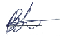 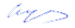 